MENU DE NOËL                       Du Jeudi 21 Décembre 2017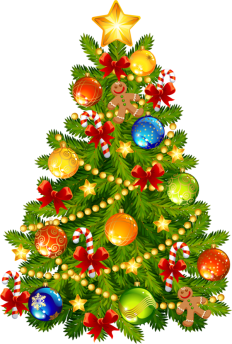 Saumon fumé sur pain nordique et sa pointe de crème à la ciboulette    Foie gras de canard et son confit d’oignons sue toast brioché  	*   *   *   *   *Suprême de volaille sauce champêtre  Dos cabillaud sauce festive   	*   *   *   *   *Poêlée de noël et ses marrons  Pommes dauphines  	*   *   *   *   *Chamois d’or, mini Caprice des Dieux  = 	*   *   *   *   *Glace gourmande  	*   *   *   *   Chocolat + Jus de pommes ou jus exotique +Clémentine